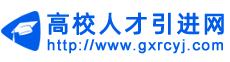 附件二西昌学院高层次人才引进申请表基本信息基本信息基本信息基本信息基本信息基本信息基本信息姓名性别性别照片身份证号照片出生日期出生地出生地照片民族政治面貌政治面貌照片健康状况户口所在地户口所在地联系电话通讯地址通讯地址邮政编码Email地址Email地址家庭情况婚姻状况：已婚/未婚/离异子女状况：配偶状况：学历学位、工作单位、是否需要解决工作问题（如需解决，须提供配偶个人简历及学术成果）婚姻状况：已婚/未婚/离异子女状况：配偶状况：学历学位、工作单位、是否需要解决工作问题（如需解决，须提供配偶个人简历及学术成果）婚姻状况：已婚/未婚/离异子女状况：配偶状况：学历学位、工作单位、是否需要解决工作问题（如需解决，须提供配偶个人简历及学术成果）婚姻状况：已婚/未婚/离异子女状况：配偶状况：学历学位、工作单位、是否需要解决工作问题（如需解决，须提供配偶个人简历及学术成果）婚姻状况：已婚/未婚/离异子女状况：配偶状况：学历学位、工作单位、是否需要解决工作问题（如需解决，须提供配偶个人简历及学术成果）婚姻状况：已婚/未婚/离异子女状况：配偶状况：学历学位、工作单位、是否需要解决工作问题（如需解决，须提供配偶个人简历及学术成果）学习工作经历学习工作经历学习工作经历学习工作经历学习工作经历学习工作经历学习工作经历学历学历学位学位学习类别学习类别毕业院校毕业院校毕业时间毕业时间所学专业所学专业工作单位工作单位参加工作时间参加工作时间职务职务职称职称个人简历个人简历学术成果学术成果奖惩情况奖惩情况应聘人员     诚信承诺应聘人员     诚信承诺表内基本信息及本人提供的相关材料真实可信，如有虚假本人负完全责任。承诺人签名：              年   月   日表内基本信息及本人提供的相关材料真实可信，如有虚假本人负完全责任。承诺人签名：              年   月   日表内基本信息及本人提供的相关材料真实可信，如有虚假本人负完全责任。承诺人签名：              年   月   日表内基本信息及本人提供的相关材料真实可信，如有虚假本人负完全责任。承诺人签名：              年   月   日表内基本信息及本人提供的相关材料真实可信，如有虚假本人负完全责任。承诺人签名：              年   月   日应聘岗位应聘岗位